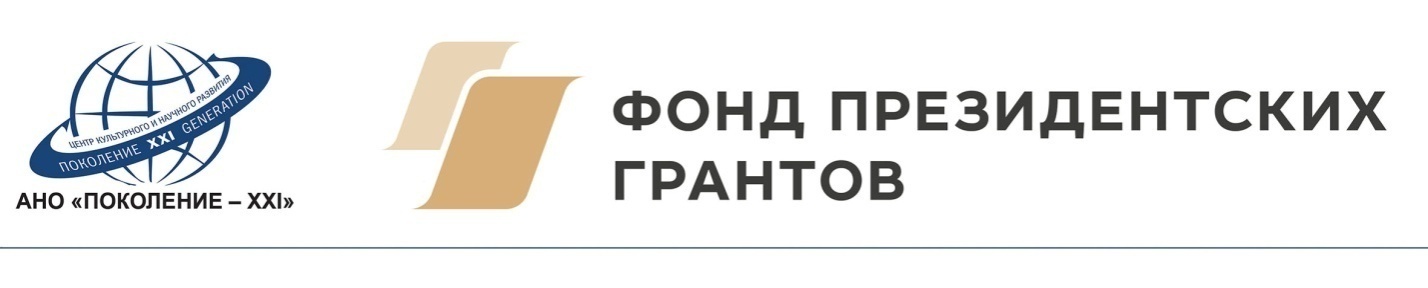 ПОЛОЖЕНИЕ о Межрегиональной творческой Школе – Фестивале«Россия – территория талантов»Владимирская область (г. Гусь Хрустальный) –  Московская область (г. Жуковский, г. Мытищи) – Краснодарский край (г. Краснодар, г. Ейск) – Архангельская область (г. Архангельск)– Брянская область (г. Брянск) – Липецкая область (г. Липецк)– Свердловская область (г. Новоуральск)
01 марта 2020 – 31 июля 2021 гг.Учредители:Центр культурного и научного развития «Поколение-XXI»Фонд президентских грантов
Соучредители во Владимирской области:Департамент культуры администрации Владимирской областиКомитет по культуре и туризму администрации города Гусь-ХрустальныйМБУ ДО «Детская школа искусств имени М.А. Балакирева» г. Гусь - ХрустальныйМежрегиональная творческая Школа – Фестиваль«Россия – территория талантов»пройдет во Владимирской области на базе ДШИ им. М.А. Балакирева город Гусь - Хрустальныйс 18 по 21 июня 2020 годаМиссия проекта: выявление и поддержка молодых талантов в области культуры и искусства.Основная цель проекта: организация и проведение конкурсного отбора среди юных музыкантов Владимирской области и последующая профессиональная поддержка победителей конкурса путем предоставления им возможности практических занятий с выдающимися российскими музыкантами-педагогами и организации концертных выступлений молодых музыкантов.1. Общие положения1.1. Настоящее положение о Межрегиональной творческой Школе - Фестивале «Россия - территория талантов» (далее: Школа - Фестиваль) разработано в целях поддержки молодых талантов, одаренных в области музыкального искусства,  повышения  их исполнительского уровня  и стимулирования творческого роста, создания творческих мастерских по развитию и укреплению творческих контактов между юными музыкантами и преподавателями, реализуемых в совместной творческой деятельности, сохранения и развития традиций отечественных педагогических школ игры на фортепиано, струнно-смычковых инструментах, духовых инструментов, камерно-ансамблевого и оркестрового направлений.1.2. Межрегиональная творческая Школа - Фестиваль «Россия - территория талантов» проводится Автономной некоммерческой организацией «Центр культурного и научного развития «Поколение -XXI». Проект реализуется с использованием гранта Президента Российской Федерации на развитие гражданского общества, предоставленного Фондом президентских грантов. 2. Цель и содержание проекта2.1. Межрегиональная творческая Школа - Фестиваль «Россия - территория талантов» проводится в целях предоставления одаренным детям, обучающимся на фортепиано и духовых инструментах, а также выступающим в различных составах струнных ансамблей и детско-юношеских оркестрах возможности занятий с известными музыкантами и педагогами российского и мирового  уровня, создания среды творческого общения между юными участниками, накопления ими артистического опыта, а также оказания методической и практической помощи преподавателям детских музыкальных школ и школ искусств.2.2. Программа Школы - Фестиваля включает презентации учебного и концертного репертуара участников, работу творческих мастерских, проведение учебных занятий - мастер-классов с одаренными детьми, концертные программы с участием юных музыкантов, творческих коллективов, круглые столы и консультации с обсуждением педагогических проблем.3. Основные задачи творческой Школы - Фестиваля3.1. Повышение   уровня   исполнительской подготовки юных музыкантов, поддержка и стимулирование творческого роста одаренных и профессионально перспективных учащихся образовательных организаций культуры и искусства.	3.2. Развитие творческого и кадрового потенциала образовательных учреждений культуры и искусства.3.3. Сохранение традиций отечественных педагогических школ игры на фортепиано и духовых инструментах, камерно-ансамблевого и оркестрового направлений.3.4. Предоставление возможности общения одаренным детям из городов Владимирской области и детям из других регионов России с известными российскими музыкантами, педагогами, деятелями культуры и искусства в процессе занятий и творческих контактов.3.5.  Широкое использование интерактивных, диалоговых форм работы с одаренными детьми.3.6. Распространение прогрессивных методов преподавания игры на фортепиано, духовых и струнно-смычковых инструментах, обмен педагогическим опытом.3.7. Вовлечение детей и молодежи в творческий процесс и концертную деятельность.3.8. Совершенствование форм и методов методической и творческой работы преподавателей фортепианных отделений и отделений духовых инструментов.3.9. Популяризация лучших образцов зарубежной и отечественной музыки, развитие творческих контактов между регионами России.3.10. Сохранение и развитие культурного потенциала Владимирской области и других регионов России.4. Участники творческой Школы - Фестиваля4.1. В творческой Школе - Фестивале принимают участие одаренные дети – учащиеся фортепианных отделений, отделений духовых инструментов и струнно-смычковых отделений детских школ искусств, детских музыкальных школ, специализированных музыкальных школ, музыкальных колледжей и училищ Владимирской области и других регионов России.  В работе Школы - Фестиваля могут принимать участие как учащиеся-солисты, так и различные ансамбли (струнные, духовые, фортепианные, смешанные). Также в программе Школы будет функционировать уникальное оркестровое направление.Обязательное условие участия в Школе - Фестивале: наличие званий лауреата и дипломанта конкурсных проектов различных уровней.	Возраст участников: от 6 до 20 лет (включительно); возраст определяется на 01 июня 2020 года.4.2. Занятия с юными дарованиями проводятся приглашенными специалистами-экспертами - профессиональными музыкантами, ведущими преподавателями музыкально-образовательных учреждений России.4.3. Итогом проведенной работы являются отчетный концерт и Гала-концерт с участием всех участников Школы - Фестиваля, а также круглый стол с участием преподавателей отделений фортепиано, отделений духовых инструментов и струнно-смычковых инструментов.5. Порядок проведения Школы - Фестиваля5.1. Место проведения Школы - Фестиваля во Владимирской области: г. Гусь - Хрустальный, Детская школа искусств имени М.А. Балакирева. Адрес ДШИ: 601501, Владимирская область, г. Гусь-Хрустальный, ул. Кирова, д.4.5.2. Для участия в Школе - Фестивале в срок до 01 июня 2020 года направляется заявка для участия в конкурсном отборе (см. Положение о конкурсном отборе).5.3. Все участники конкурсного отбора будут оповещены о его результатах в срок до 10 июня 2020 года. В этот же срок победители конкурсного отбора получат приглашения для участия в работе творческой Школы - Фестиваля в г. Гусь - Хрустальный.  5.4. Каждый участник Школы - Фестиваля получит от двух до четырех занятий со специалистом-экспертом и участие как минимум в одном концерте Школы - Фестиваля.  5.5. В программу мастер-классов Школы - Фестиваля могут быть включены полифонические произведения, этюды, произведения крупной формы, концертные пьесы, сочинения современных композиторов.5.6. Участники Школы – Фестиваля могут выступить в качестве солистов с оркестром в Гала-концерте проекта (по дополнительной договоренности с художественным руководителем проекта и орг. комитетом).5.7. По завершении проекта всем участникам выдаются дипломы участников Межрегиональной творческой Школы – Фестиваля «Россия – территория талантов» для одаренных детей; преподавателям отделений фортепиано, отделений духовых инструментов и струнно-смычковых инструментов, прослушавшим курс мастер-классов – сертификаты об участии в мастер-классах Школы – Фестиваля.  6. Условия участия в Школе - Фестивале   6.1. Участие в Межрегиональной творческой Школе - Фестивале «Россия - территория талантов» и конкурсном отборе осуществляется на безвозмездной основе. 6.2. Все сопутствующие расходы, связанные с пребыванием в Школе - Фестивале участников, преподавателей и сопровождающих лиц (проезд, проживание, питание), несет направляющая сторона или сами участники.6.3. Во время проведения Школы - Фестиваля участникам предоставляются аудитории для индивидуальных занятий и акустической репетиции (по согласованию с орг. комитетом и администрацией ДШИ г. Гусь-Хрустальный). 6.4. Предоставление концертмейстера участникам номинаций «духовые инструменты» и «струнно-смычковые инструменты» для занятий и выступлений в рамках Школы - Фестиваля возможно по предварительной заявке участника и договоренности с орг. комитетом Школы - Фестиваля.7. График работы Школы - Фестиваля18 июня – заезд участников, индивидуальные занятия, мастер-классы по специальности фортепиано, духовые инструменты (флейта), струнно-смычковые инструменты (скрипка), ансамбли (различные составы), репетиции детско-юношеских оркестров. 19 – 20 июня – индивидуальные занятия мастер-классы по специальностям: фортепиано, духовые инструменты (флейта), струнно-смычковые инструменты (скрипка), ансамбли (различные составы), репетиции детско-юношеских оркестров; концертные программы с участием приглашенных музыкантов и участников Школы - Фестиваля, круглый стол, консультационные встречи.21 июня – индивидуальные занятия, мастер-классы, репетиции к Гала-концерту, Гала-концерт и отъезд участников Школы - Фестиваля. 8. Специалисты - эксперты Школы - ФестиваляБогданова Наталья Викторовна – заведующая отделением специального фортепиано Центральной музыкальной школы при МГК им. П.И. Чайковского, солистка ГБУК «Москонцерт» - фортепиано;Булахов Владислав Игоревич – заслуженный артист России, художественный руководитель и главный дирижер Московского камерного оркестра «Времена года» - скрипка, ансамбли, оркестровое направление;Вязовская Зоя Валерьевна – преподаватель Московской средней специальной музыкальной школы им. Гнесиных, лауреат международных и всероссийских конкурсов, солистка квартета «Черный квадрат» - флейта;Федотова Полина Викторовна – заслуженная артистка России, профессор Московской государственной консерватории им. П.И. Чайковского, лауреат международных и всероссийских конкурсов – фортепиано.положение о проведении Конкурсного отбора для участия в Межрегиональной Творческой Школе – Фестивале«Россия – территория талантов»Владимирская область - город Гусь - Хрустальный1. Номинации конкурсного отбораКонкурсный отбор для участия в Межрегиональной Творческой Школе – Фестивале «Россия – территория талантов» во Владимирской области проводится по следующим номинациям – музыкальным специальностям: Фортепиано Флейта Скрипка Ансамбли (струнные, духовые, фортепианные, смешанные) Детско-юношеские оркестрыВозраст участников: от 6 до 20 лет включительно; возраст определяется на 01 июня 2020 года.2. Порядок и условия предоставления заявок, документов и видео записей2.1. Для участия в конкурсном отборе участнику необходимо предоставить: - заявку по установленной форме (см. Приложение №1); - заявление о согласии на обработку персональных данных, (см. Приложение №2); - творческую биографию участника (не более 2500 печатных знаков в формате WORD);- портретное фото участника разрешением не менее 300 dpi; - ссылку на видео запись участника на канале Youtube.    2.2. Заявки, документы для участия в конкурсном отборе, а также ссылка на видео запись направляются в электронном виде до 01 июня 2020 года на электронный адрес организационного комитета Межрегиональной Творческой Школы – Фестиваля «Россия – территория талантов»: pokolenietwo@mail.ru.   2.3. Тема электронного письма-заявки должна содержать следующую информацию: наименование населенного пункта, наименование направляющей стороны, ФИО участника (пример: г. Владимир, ДШИ №1, Петров А.В.).   2.4. Все участники конкурсного отбора будут оповещены о его результатах в срок до 10 июня 2020 года.Также информация об итогах конкурсного отбора будет размещена на сайте: www.pokolenie-21.ru   2.5. Участие юных музыкантов в конкурсном отборе осуществляется на безвозмездной основе.3. Видео запись участника конкурсного отбора   3.1. Возрастные категории и программные требования к видео записи:	младшая группа – от 6 до 10 лет (включительно) – программа по выбору до 7 минут звучания;средняя группа – 11-14 лет (включительно) – программа по выбору до 10 минут звучания;старшая группа – 15-20 лет (включительно) – программа по выбору до 15 минут звучания.   3.2. Все произведения, представленные на видеозаписи, должны исполняться наизусть.    3.3. В качестве видео записи может быть представлена как запись концертного/конкурсного выступления, так и специально записанный видео материал.   3.4. Видео запись может быть произведена с любительской видеокамеры.    3.5. Видео запись участника отбора должна быть размещена на канале Youtube.   3.6. Ссылка на размещенную видео запись направляется вместе с заявкой и сопутствующими документами на электронный адрес: pokolenietwo@mail.ru4. Экспертный совет Конкурсный отбор юных музыкантов для участия в Межрегиональной Творческой Школе – Фестивале «Россия – территория талантов» проводится членами Экспертного совета.Состав Экспертного совета:художественный руководитель:Булахов Владислав Игоревич – Заслуженный артист России, художественный руководитель и главный дирижер Московского камерного оркестра «Времена года».Члены Экспертного совета:Амбарцумян Левон Ашотович – Заслуженный артист России и Армении, профессор МГК им. П.И. Чайковского, профессор Университета штата Джорджия;Богданова Наталья Викторовна – заведующая отделением специального фортепиано ЦМШ при МГК им. П.И. Чайковского, солистка ГБУК «Москонцерт»;Голышев Александр Михайлович – Заслуженный артист РСФСР, профессор МГК им. П.И. Чайковского, преподаватель ЦМШ при МГК им. П.И. Чайковского;Замуруев Родион Леонидович – доцент МГК им. П.И. Чайковского, лауреат международных конкурсов;Тростянский Александр Борисович – концертирующий скрипач, заслуженный артист России, профессор Московской государственной консерватории им. П.И. Чайковского;Федотова Полина Викторовна – заслуженная артистка России, профессор МГК им. П.И. Чайковского.Решения Экспертного совета являются окончательными и пересмотру не подлежат.5. Контактные лица и телефоныБогданова Наталья Викторовна - руководитель проекта, тел.: +7 926 316 8482 (г. Москва)E-mail: pokolenietwo@mail.ruСоскова Елена Ивановна - директор МБУ ДО "ДШИ им. М.А. Балакирева" (г. Гусь-Хрустальный)тел.: +7 4924 12 22 46, +7 910 172 8677Алифанова Ольга – администратор проекта,тел.: +7 925 299 9974 (г. Москва)E-mail: pokolenietwo@mail.ruПриложение №1ЗАЯВКАна участие в Конкурсном отборе Межрегиональной творческой Школы - Фестиваля«Россия - территория талантов»Приложение №2ЗАЯВЛЕНИЕо согласии на обработку персональных данныхЯ, ___________________________________________________________________________,проживающий по адресу: _______________________________________, индекс_________Паспорт: серия  00 00  № 000000 выдан 00.00.0000г.кем:__________________________________________________, даю согласие на автоматизированную, а также без использования средств автоматизации обработку моих персональных данных, а именно: совершение действий, предусмотренных Федеральным законом от 27 июля 2006 года № 152-ФЗ «О персональных данных», представленных Автономной некоммерческой организации«Центр культурного и научного развития «Поколение - XXI», расположенной по адресу: г. Москва, ул. Просторная, дом №14, корп.1, оф.481, включая сбор, систематизацию, накопление, хранение, уточнение, обновление, изменение, использование, распространение (в том числе передачу), обезличивание, блокирование, уничтожение следующих моих персональных данных:– фамилия, имя, отчество;– год, месяц, дата и место рождения;– адрес места жительства;– паспортные данные;– семейное, социальное положение;– контактная информация (моб.тел).Права на обеспечение защиты персональных данных и ответственность 
за предоставление ложных сведений мне разъяснены.Настоящее согласие на обработку персональных данных является бессрочным и может быть отозвано мною в любое время на основании моего письменного заявления.1. Ф.И.О. участника (полностью)2. Дата рождения участника/класс3. Группа (младшая, средняя, старшая)4. Программа видео-отбора5. Ф.И.О. преподавателя (полностью)6. Контактные данные преподавателяэлектронная почтамобильный телефон7. Ф.И.О. сопровождающего лица8. Контактные данные сопровождающего лица - эл.почта                                  мобильный телефон9. Название образовательного учреждения (ДШИ/ДМШ/ССМШ/СПО)10. Адрес11. Телефон12. Электронная почта13. На обработку персональных данных участника конкурса согласен (согласна)                                          13. На обработку персональных данных участника конкурса согласен (согласна)                                          13. На обработку персональных данных участника конкурса согласен (согласна)                                          13. На обработку персональных данных участника конкурса согласен (согласна)                                          13. На обработку персональных данных участника конкурса согласен (согласна)                                          13. На обработку персональных данных участника конкурса согласен (согласна)                                          родитель (законный представитель) участника Конкурсного отбораПодписьПодписьПодписьРасшифровка подписи14. С условиями организации Конкурсного отбора согласен (согласна)14. С условиями организации Конкурсного отбора согласен (согласна)14. С условиями организации Конкурсного отбора согласен (согласна)14. С условиями организации Конкурсного отбора согласен (согласна)14. С условиями организации Конкурсного отбора согласен (согласна)14. С условиями организации Конкурсного отбора согласен (согласна)Родитель (законный представитель) участника конкурсаПодписьПодписьПодписьРасшифровка подписиДатаГенеральному директоруАвтономной некоммерческой организации «Центр культурного и научного развития «Поколение - XXI», художественному руководителю Межрегиональной творческой Школы - Фестиваля «Россия - территория талантов»В.И. Булахову							______________(дата)_______________(подпись)_____________________________(Ф.И.О.)